人文網台節目世界各宗教漫談第三集	甘地道場(Sevagram Ashram)附圖及其說明圖1：在甘地道場內供遊人入住的房子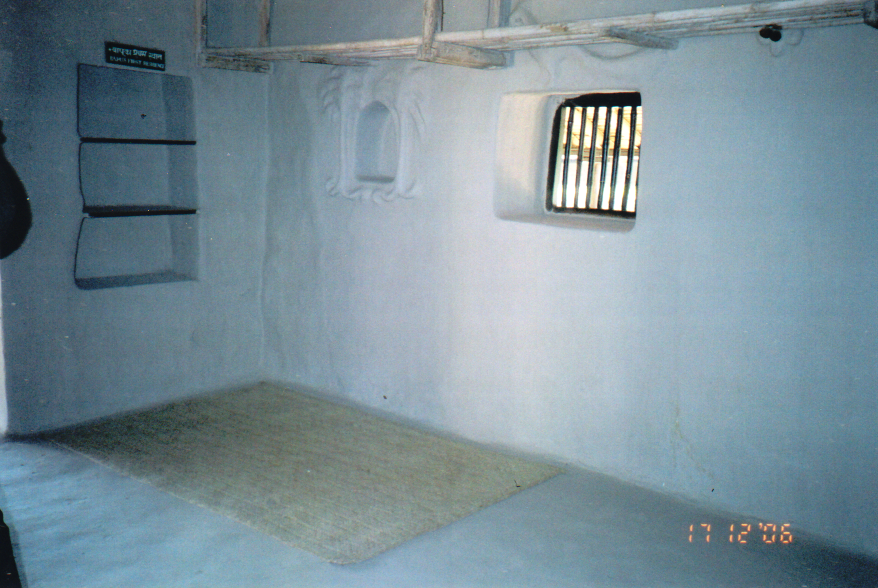 圖2：甘地房子內的按摩檯和木床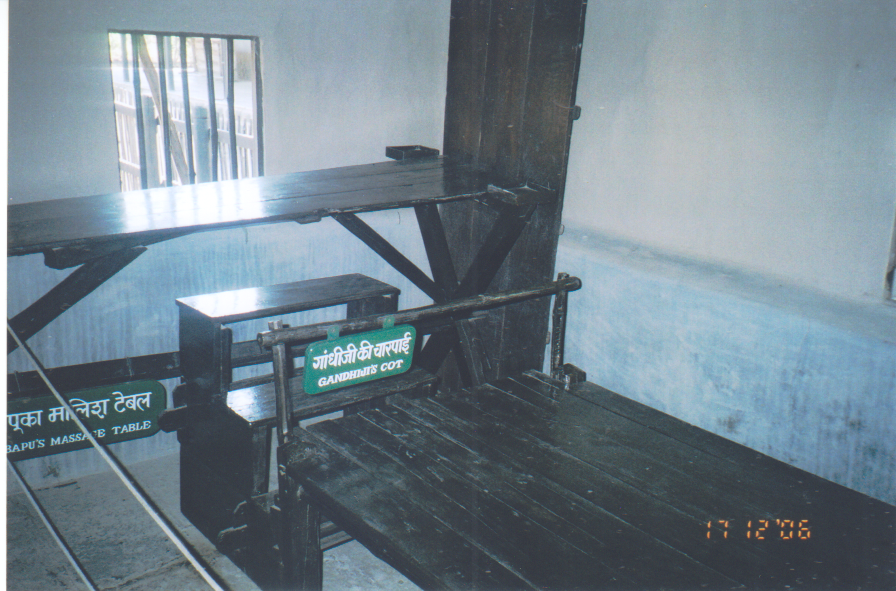 圖3：甘地房子內的擺設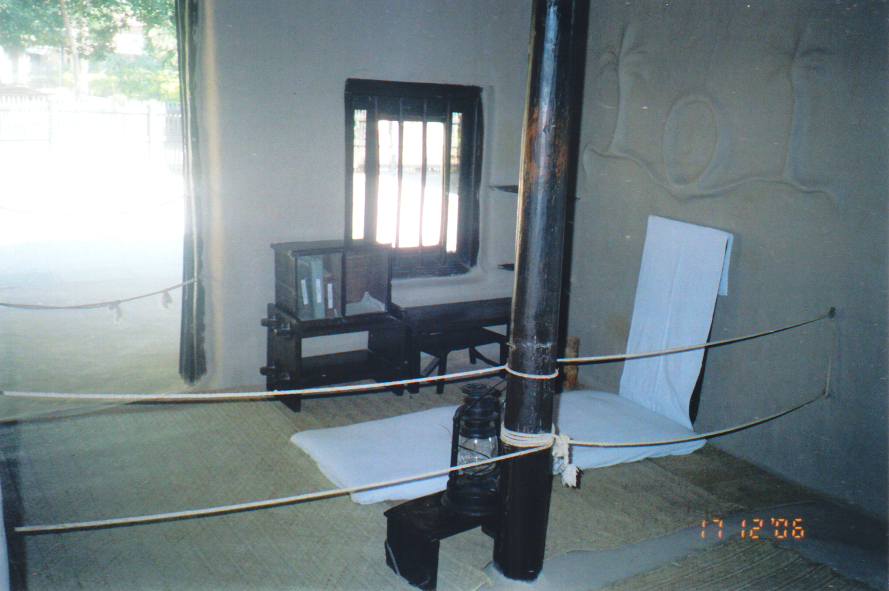 圖4：甘地房子內的玻璃櫃，擺放了甘地的遺物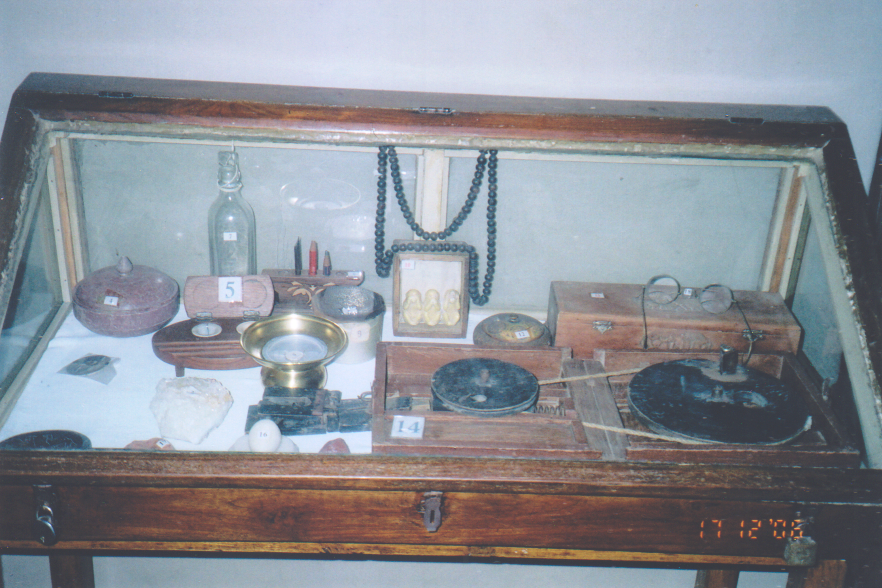 圖5：甘地道場內祈禱場內的告示牌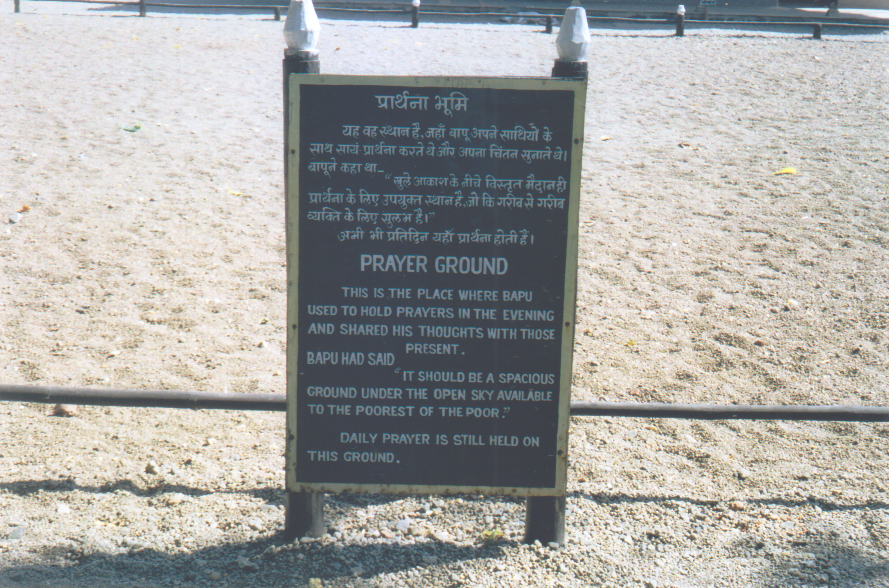 圖6：甘地道場內的祈禱場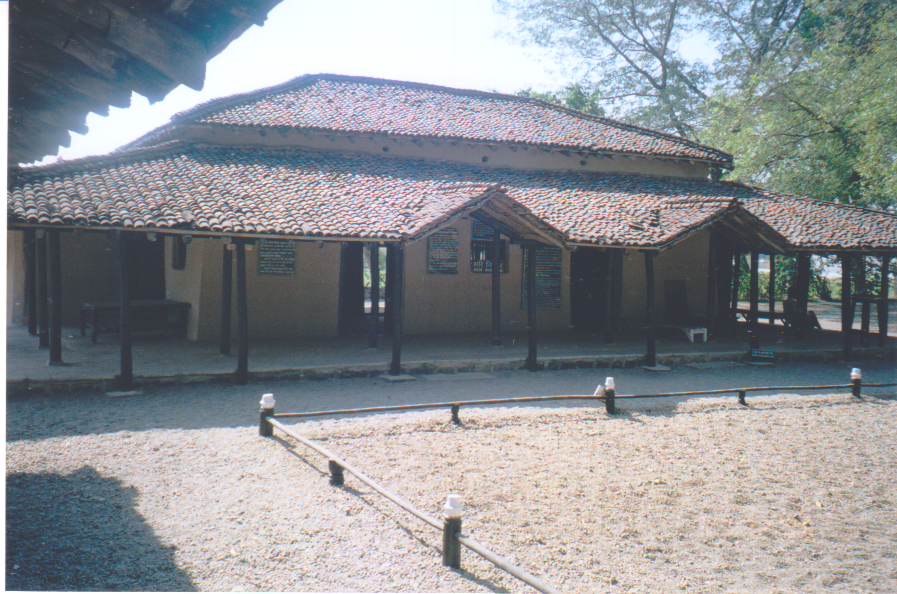 圖7：在那格浦爾(Nagpur)的一座巨柱，標誌全國印度的中心點。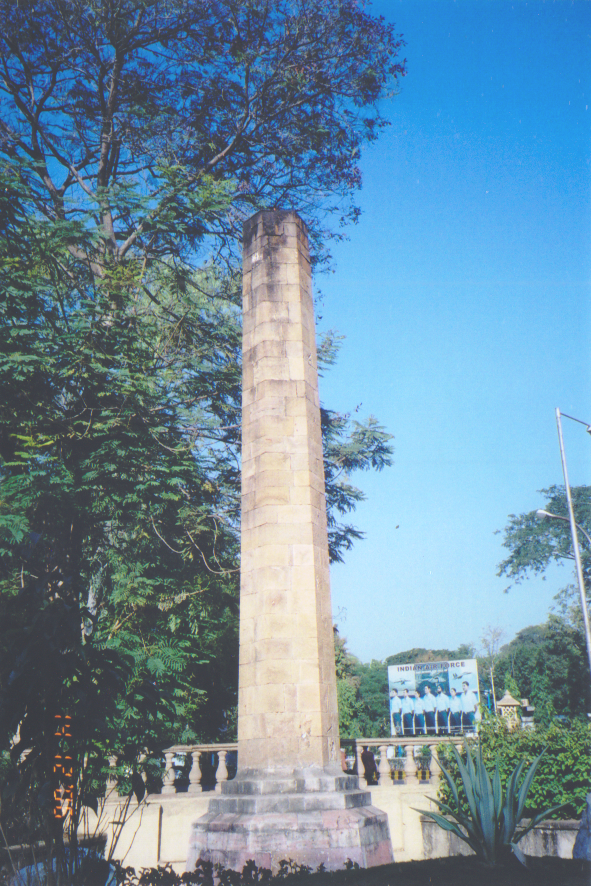 